A İ L E	A F E T	P L A N ITamamladığınız maddelerin yanındaki kutuya çarpı işareti koyunuz.Aile toplantısı yaptık. Aşağıdaki konuları ele aldık.Deprem Öncesi Hazırlık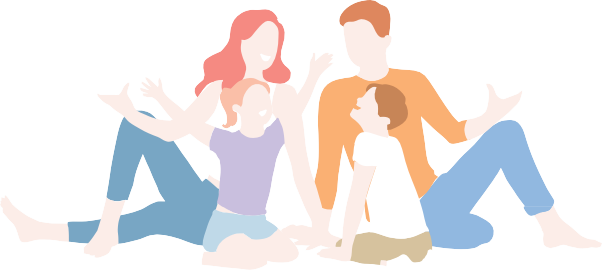 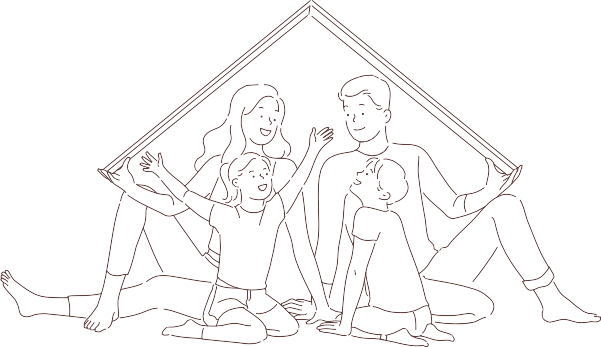 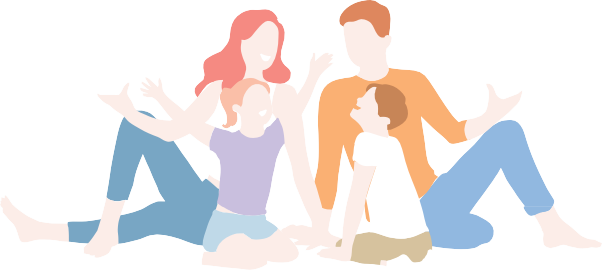 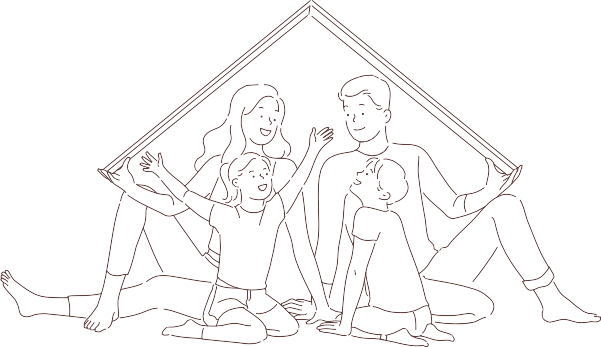 Yapısal Bilinç ve Hazırlık-Binamız güncel deprem yönetmeliğine göre inşa edildi. Binamızın deprem güvenliği incelemesi yapıldı.Evimiz ve binamız için gereken tamiratları yaptırıyoruz. Evimizin Zorunlu Deprem Sigortası’nı yaptırdık.Yapısal Olmayan Tehlikelerin Belirlenmesi ve Azaltılması-Evimizin her odasında tehlikeleri belirledik. Tehlikeleri zarar verebilme durumuna göre 3 başlıkta sınıflandırdık.yaşamsal (ör: gardıroplar), b) ekonomik (ör: bilgisayar, müzik seti), c) manevi (ör: antika vazo).Deprem sırasında tehlike yaratabilecek eşyaları kirişlere, kolonlara, döşeme veya duvarlara sabitledik. Örneğin, yüksek ve ağır mobilyalar, büyük elektronik eşyalar, aydınlatma elemanları, beyaz eşyalar, vb.Mutfak dolaplarının kapaklarına güvenlik mandalları takıldı. Tablo, ayna gibi objeleri duvara asarken çengel vidalar kullandık. Yatak ve oturma grupları önüdeki pencerelere kalın perdeler astık. Manevi ve tarihi değeri olan eşyalarımızı sabitledik.Tehlikeli maddeler için SİYA kuralını uyguluyoruz. Sınırla/ İzole et/ Yok et/Ayrı tut Zorunlu Deprem Sigortasını yaptırdık.Afete Müdahale Temel Eğitimleri aldık. (Aile üyesinin adını yazınız)Deprem Sırasında Yapılacaklar için HazırlıkSarsıntı geçinceye kadar “Deprem Sırasında Güvenli Davranış Talimatı"nı uygulayacağız. Hedef küçülterek, sarsıntı geçinceye kadar bulunduğumuz yerde kalacağız.Sarsıntı sırasında yapacaklarımızı refleks haline getirebilmek için zaman zaman tatbikat yapacağız. Böylece sarsıntı sırasında ne yapacağımızı biliriz.Deprem Sonrası için HazırlıkYataklarımızın yanında bir çift sağlam terlik ve pillerini sürekli yenilediğimiz bir el feneri bulunduruyoruz.Deprem sonrasında, çevremizde gaz sızıntısı olmadığından kesinlikle emin olana kadar kibrit ve çakmak yakmamamız gerektiğini biliyoruz.En az bir yangın söndürücümüz var. Yılda en az bir kez bu cihazın bakımını yaptırıyoruz. Ailenin her üyesi elektrik şalterlerinin, doğalgaz ve su vanalarının nasıl kapatılacağını öğrendi.Deprem sonrasında telefonu yalnızca acil durumlarda kullanmamız gerektiğini öğrendik.Diğer kişiler ile haberleşmemizi sağlayacak olan ‘bağlantı kişi’sini , bulunduğumuz bölge ve başkent Ankara dışından belirledik ve telefonunu yazdık.Ad Soyad	Ev Telefonu	Cep TelefonuBilgi edinmek için radyo ve televizyonu kullanacağız. 2 damacana su ve yedek yiyecekleri evde depoladık.Acil Durum Çantası hazırladık. Çantanın içinde şunlar mevcut:Taşıyabileceğimiz kıymetli varlıklar (para, takı, evraklar). Bunları gerektiğinde çantaya koymak üzere hazır tutuyoruz.Yardım gelene kadar temel gereksinimleriniz (su, gıda, giysi, hijyen seti vb.) Depremden sonra nerede-nasıl buluşacağımızı kararlaştırdık.Evin içinde	Evin dışında	Mahallemizin dışında Planımızı altı ayda bir gözden geçiriyoruz.AİLE AFET VE ACİL DURUM PLANIAİLE AFET VE ACİL DURUM PLANIAİLE AFET VE ACİL DURUM PLANIAİLE AFET VE ACİL DURUM PLANIAİLE AFET VE ACİL DURUM PLANIAİLE AFET VE ACİL DURUM PLANIBu planı ailenizin tüm bireyleriyle birlikte doldurunuz ve bir nüshasını acil durum çantanızda ve afet anında kolayca ulaşabileceğiniz biryerde muhafaza edinizBu planı ailenizin tüm bireyleriyle birlikte doldurunuz ve bir nüshasını acil durum çantanızda ve afet anında kolayca ulaşabileceğiniz biryerde muhafaza edinizBu planı ailenizin tüm bireyleriyle birlikte doldurunuz ve bir nüshasını acil durum çantanızda ve afet anında kolayca ulaşabileceğiniz biryerde muhafaza edinizBu planı ailenizin tüm bireyleriyle birlikte doldurunuz ve bir nüshasını acil durum çantanızda ve afet anında kolayca ulaşabileceğiniz biryerde muhafaza edinizBu planı ailenizin tüm bireyleriyle birlikte doldurunuz ve bir nüshasını acil durum çantanızda ve afet anında kolayca ulaşabileceğiniz biryerde muhafaza edinizBu planı ailenizin tüm bireyleriyle birlikte doldurunuz ve bir nüshasını acil durum çantanızda ve afet anında kolayca ulaşabileceğiniz biryerde muhafaza edinizAİLE ÜYELERİNİN EV BİLGİLERİAİLE ÜYELERİNİN EV BİLGİLERİAİLE ÜYELERİNİN EV BİLGİLERİAİLE ÜYELERİNİN EV BİLGİLERİAİLE ÜYELERİNİN EV BİLGİLERİAİLE ÜYELERİNİN EV BİLGİLERİEv AdresiEv Telefon NoDASK Poliçe NoAİLE ÜYELERİNİN KİŞİSEL BİLGİLERİAİLE ÜYELERİNİN KİŞİSEL BİLGİLERİAİLE ÜYELERİNİN KİŞİSEL BİLGİLERİAİLE ÜYELERİNİN KİŞİSEL BİLGİLERİAİLE ÜYELERİNİN KİŞİSEL BİLGİLERİAİLE ÜYELERİNİN KİŞİSEL BİLGİLERİEŞEŞÇOCUKÇOCUKÇOCUKAdı SoyadıTC Kimlik NoDoğum TarihiCep Telefonuİşyeri Adresi ve Telefon NoOkul Bilgileri (Okulun Adı, Adresi ve Telefon No, Sınıf Öğretmeninin Adı ve Telefon No)Gültepe Anadolu Lisesi- Gültepe Mah. Albert Einstein Sokağı NO:11/A BatmanTel: 0488 2180719Sınıf Öğretmeni:Tel:Kan GrubuSağlık Bilgileri (Alerji, Düzenli Kullanılan İlaçlar vb.)Diğer Bilgiler (Varsa, Sağlık Sigortası Poliçe No, Pasaport No, Ehliyet No, Araç Plakası, Araç Ruhsat No, Araç Kasko Poliçe No vb.ACİL DURUM BULUŞMA NOKTALARIACİL DURUM BULUŞMA NOKTALARIACİL DURUM BULUŞMA NOKTALARIACİL DURUM BULUŞMA NOKTALARIACİL DURUM BULUŞMA NOKTALARIACİL DURUM BULUŞMA NOKTALARIEv İçerisindeMahalle İçinde Acil Durum Toplanma Alanı (Adı, Varsa Adresi)Mahalle Dışında (Adı, Varsa Adresi)ACİL DURUM İRTİBAT KİŞİLERİACİL DURUM İRTİBAT KİŞİLERİACİL DURUM İRTİBAT KİŞİLERİACİL DURUM İRTİBAT KİŞİLERİACİL DURUM İRTİBAT KİŞİLERİACİL DURUM İRTİBAT KİŞİLERİŞehir İçi Destek Kişisi AsilŞehir İçi Destek Kişisi AsilŞehir Dışı Bağlantı Kişisi AsilŞehir Dışı Bağlantı Kişisi AsilŞehir Dışı Bağlantı Kişisi AsilAdı SoyadıTelefon No (Cep/Ev/İş)AdresiBulunduğu ŞehirŞehir İçi Destek Kişisi YedekŞehir İçi Destek Kişisi YedekŞehir Dışı Bağlantı Kişisi YedekŞehir Dışı Bağlantı Kişisi YedekŞehir Dışı Bağlantı Kişisi YedekAdı SoyadıTelefon No (Cep/Ev/İş)AdresiBulunduğu ŞehirÇOCUKLARI OKULDAN ALMAKLA SORUMLU KİŞİÇOCUKLARI OKULDAN ALMAKLA SORUMLU KİŞİAdı SoyadıTelefon No (Cep/Ev/İş)YARDIMIMIZA İHTİYAÇ DUYABİLECEK KİŞİLER (KOMŞU/AKRABA/ARKADAŞ)YARDIMIMIZA İHTİYAÇ DUYABİLECEK KİŞİLER (KOMŞU/AKRABA/ARKADAŞ)Adı SoyadıTelefon No (Cep/Ev/İş)AdresiAdı SoyadıTelefon No (Cep/Ev/İş)AdresiAdı SoyadıTelefon No (Cep/Ev/İş)AdresiBİR AFET ANINDA GELİŞMELERİN TAKİP EDİLECEĞİ RADYOLAR VE FREKANSLARIBİR AFET ANINDA GELİŞMELERİN TAKİP EDİLECEĞİ RADYOLAR VE FREKANSLARIACİL DURUM ÇANTASI VE MALZEMELERİACİL DURUM ÇANTASI VE MALZEMELERİEvde Muhafaza Edildiği YerÇantadaki Gıdalar ve Suyu KontrolEdecek KişiGıdalar ve Suyun Kontrol ve Değişim Tarihi	(Yılda birkez kontrol edilecek ve yenilenecek)ELEKTRİK PANOSU, DOĞALGAZ VE SU VANALARININ YERİ VE BU SİSTEMLERİN KONTROLÜ İLE İLGİLİ TALİMATLARELEKTRİK PANOSU, DOĞALGAZ VE SU VANALARININ YERİ VE BU SİSTEMLERİN KONTROLÜ İLE İLGİLİ TALİMATLARELEKTRİKDOĞALGAZSUHAVALANDIRMAACİL DURUM MERKEZLERİNİN TELEFON NUMARALARIACİL DURUM MERKEZLERİNİN TELEFON NUMARALARIAcil Yardım	112  İtfaiye	110   AFAD	122   Polis	155 Jandarma   156Acil Yardım	112  İtfaiye	110   AFAD	122   Polis	155 Jandarma   156EĞİTİMLEREğitimi AldıEğitimi Alacakİlk Yardım EğitimiHafif Arama ve Kurtarma Eğitimi     Yangın Söndürme EğitimiTelsiz İletişimi EğitimiYerel Afet Gönüllüsü Eğitimi